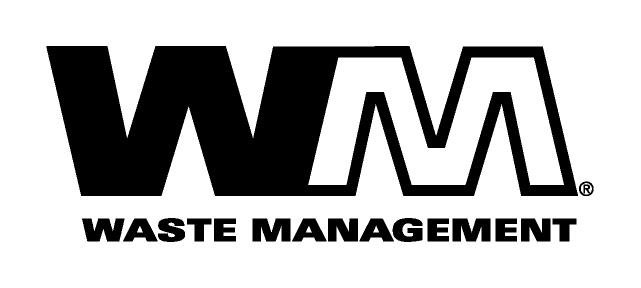 December 31, 2009Dear Valued Customer,Our goal at Waste Management is to provide you with the highest quality solid waste service.  We value your business.Like all of us, the garbage industry is faced with many challenges today.  Rising costs for labor, and other general operating expenses have resulted in increased costs for us to provide collection services.All of the above mentioned costs have risen considerably since our last general rate increase, nearly four years ago. Accordingly, we have applied for an increase in rates, subject to the review and approval of the  Utilities and Transportation Commission (). The  regulates the rates and services of Solid Waste companies operating in the unincorporated areas of . The , upon completing its investigation, could approve rates that may vary from the proposed rates shown on the back of this letter. If approved, the new rates would become effective February 1, 2010October 15,9January 2110.At Waste Management, we are committed to finding new and innovative ways to provide high quality solid waste services at the most cost effective rates. As the industry leader, we will continue to work diligently to develop and implement the most efficient collection systems available and whenever possible, pass any recognized cost savings on to our customers.Respectfully,Waste Management of – Sno-King